COLLEGE OF ENGINEERING AND TECHNOLOGY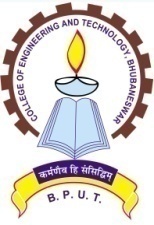 (An Autonomous  & Constituent College of BPUT, Odisha, Rourkela)TECHNO CAMPUS, GHATIKIA, BHUBANESWAR-751029 (ODISHA)Ref. No.  463 /CET  			Dt. 18/02/2021OFFICE ORDERThe following 1st Year Int. M.Sc., M.Tech., MCA and 2nd Year LE Tech students are provisionally allotted for accommodation in Boys’ Hostel APJAKHR. They should report the hostel Superintendent/ Assistant Superintendent between 10AM to 5PM on 20-02-2021 and 22-02-2021. They should come with one demand draftDD amounting to Rs.12,500/- (Rupees Twelve Thousand Five Hundred) only drawn in favour of the Superintendent, APJAKHR  payable at Bhubaneswar.and Pay onlineRs.5,330/- (Rupees Five Thousand Three Hundred Thirty) onlythrough CET website.The students are required to occupy the hostel latest by 24th Feb. 2021failing which their seats in the Boys’ Hostel will be forfeited and no further claim will be entertained. For any clarification, they may contact the following officials of Boys Hostel.  	Sd/-PRINCIPALFinal Hostel Allotment in the Academic Session 2020-21Boys Hostel APJAKHRFIRST YEAR Int.M.Sc. STUDENTS	Sd/-(Warden, Boys Hostel)FIRST YEAR M.Tech/M.Plan/M.Arch. STUDENTS	Sd/-                                                                                 (Warden, Boys Hostel)FIRST YEAR MCA STUDENTSSECOND YEAR LE TECH.  STUDENTS	Sd/-                                                                                        (Warden,  Boys’ Hostel)Sl.No.Name of the StaffPhone No.1)Dr. D.P.Bagarty, Warden94375367712)Dr. P.K.Ray, Superintendent, APJAKHR94381436653)Mr. N.C.Naik, Asst. Supdt.APJAKHR88959007224)MrSatyabrata Swain, APJAKHR9437134613Sl NoName AIRCategoryBranch1VIVEK KUJUR19604STMATH2SAIPRASAD DAKUA488634GENMATH3RUDRANARAYAN MISHRA457373GENMATH4RAKESH SETHI340910SCMATH5BINAYA KUMAR BEHERA325100SCMATH6MAHESWAR PADHY246024GENMATH7PRABHUNANDAN PATEL129105GENMATH8KUSANIS BRAHMA125707GENMATH9CHITTARANJAN SATAPATHY471740GENPHYSICS10ASHISH KUMAR PADHY392203GENPHYSICS11JYOTI PRAKASH SAHOO468339GENPHYSICS12BHABANI SHANKAR PRADHAN152311GENPHYSICS13BISWAKESHAN DASH355945GENPHYSICS14SATYA PRAKASH DASH367313GENPHYSICS15SURYA PRASAD PATRA268759GENPHYSICS16SRITAM KUMAR MOHARANA385558GENPHYSICS17SWAYAN PRASAD SAHOO753056GENPHYSICS18SURAJ PANIGRAHI679100GENPHYSICS19BISWAJIT PANDA363606GENPHYSICS20ABHILASH DEBTA608679GENPHYSICS21DIBYARANJAN SAHOO794567GENMATH22ABINASH MAHAPATRA353322GENMATH23PRABUDDHA LENKA335398GENMATH24PRAMSU SATAPATHY336015GENPHYSICS25SATWIK CHOUDHURY168599GENCHEMISTRY26PURNACHANDRA JENA210681GENCHEMISTRY27SOUMYARANJAN MAHATO236869GENCHEMISTRY28SURYAKANTA PARIDA335464GENCHEMISTRY29RAJIB KUMAR GAIN402862GENCHEMISTRY30JYOTI PRAKASH BISWAL499935GENCHEMISTRY31PRIYABRATA DEHURY351689GENCHEMISTRYSl NoName AIRCategoryBranch1AMIT KUMAR PATTANAYAK644PCEE2BYOMOKESH PADHI330GENEE3DURGA MURMU289STEE4JEEBAN JYOTI MOHANTY419GENEE5RATIKANTA PARIDA468GENEE6NIRANJAN KHILAR663GENEE7SIDDAHANT PANI914GENEE8DEBENDU PUHAN932GENEE9RAJESH KUMAR MISHRA1015GENEE10GOURA KRISHNA MOHANTY733GENEE11SAMBIT PRADHAN980GENEE12KONARK PATRA1261GENEE13ADITYA KUMAR BEHERA1908SCEE14TUKUN RANJAN SAHOO1612GENEE15ALLA SHIVAJI DORA1558GENEE16SUVENDU MOHAN BARAL440GENEE17ASHUTOSH KHUNTIA708GENEE18KUMAR GOURAB JENA1191GENEE19JAGDISH MUNIGENCSE20JAGRUTI RANJAN MISHRA862GENBT21SAMBIT SUBHASISH SAHU1209GENIT22OMKAR SUBHANKAR SWAIN296GENCIVIL23KISHOR KUMAR NAYAK997STCIVIL24JAISEN MARNDI619STCIVIL25SANJAY KUMAR DAS391GENCIVIL26PRIYADARSHAN DASH17004GENCIVIL27AMIYA PRASAD TRIPATHY16472GENCIVIL28ANIMESH ROUT88GENCIVIL29BHAKTA CHARAN NAYAK439SCCIVIL30PRIYA RANJAN DASH237GENIE31ROHIT MEHER679STIE32DEBABRATA SAHOOGENIE33ABHILASH SAHU147GENIE34RAKESH ROSHAN ROUT189GENIE35ATUL PARIDA109GENIE36ASHUTOSH BEHERA124SCIE37SRINIVAS MISHRA387GENIE38SWARAJ SAHOOGENIE39UTTAM SAHA479GENIE40SANDIPTA KUMAR SAMAL8GENARCH41AMBIKA PRASAD KARGENME42ABINASH MOHANTY219GENME43MANOJ SEKHAR RATH206GENME44HIMANSU NAIK1620SCME45JANMEJAY SARANGI263GENME46SOUMYAKANTA BEHERA136SCME47ASHISH KUMAR KISKU499STME48SOUMYAJIT MAHAPATRA56GENME49BIKRAMA KESARI SAHU779GENME50SAILESH PANDAGENME51SAURAV BEHERASCME52SUBODHA NAIKSCME53SOUMYA RANJAN PRUSTI260GENME54RAGHUBIR MAJHISTME55NIHAR RANJAN MISHRA318GENME56PRANAY KUMAR PRAHARAJGENME57SANGRAM KESHARI MOHANTYGENME58ABHISEK DAS83GENME59SURAJ PRAKASH MISHRA15GENPlanningSl NoName OJEE RANKCategory1DebabrataSahoo385GEN2Samar Kumar Das23GEN3SoumyashreePatra11GEN4R. P Hitesh Behera  (SC)67(SC-2)SC5Suraj Kumar Roy7GEN6Nikhil Kumar Barik26GEN7N Priyajit14GEN8Biswajit Sahoo1295 (PC-15)PC9Preetam Dash19GEN10Prasanta Kumar Murmu99 (ST-1)ST11Milan Kumar Nayak217 (ST-3)ST12JitendraBisoi18GEN13BibhudenduDwibedi25GEN14Uttam Kumar Dey73GEN15Chinmaya Das20GEN16Ashis Kumar Panda12GENSl NoName OJEE RANKCategoryBranch1SAYED YUSUF ALLI66GENMECHANICAL2SABYASACHI MISHRA15GENMECHANICAL3ACHYUTANANDA MOHAPATRA 78SCMECHANICAL4DULARAM MARNDI139STMECHANICAL5SAMBIT NAHAK63GENELECTRICAL6DEBIPRASAD HALDHAR39GENELECTRICAL7GANTALA ASISH112SCELECTRICAL8RATIKANTA NAYAK30GENELECTRICAL